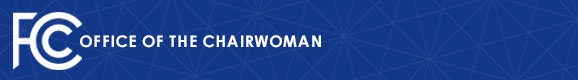 Media Contact: Paloma PerezPaloma.Perez@fcc.govFor Immediate ReleaseCHAIRWOMAN ROSENWORCEL STATEMENT ON SENATE CONFIRMATION OF NTIA ADMINISTRATOR ALAN DAVIDSON  -- WASHINGTON, January 11, 2022—Today Federal Communications Commission Chairwoman Jessica Rosenworcel issued the following statement after the Senate confirmation of Alan Davidson to the role of Assistant Secretary of Commerce for Communications and Information and Administrator of the National Telecommunications and Information Administration: “Congratulations to Alan Davidson as he takes the helm of NTIA at an exciting time for broadband policy in the United States.  The FCC and NTIA have worked together as partners in the past, and I look forward to building on that history with close cooperation in the future.  Among other things, I look forward to working together on spectrum policy that reflects our national priorities and offering support as NTIA prepares to distribute the largest broadband infrastructure investment in our nation’s history.  Working together, I am confident we can make progress on delivering innovative, modern communications that reach everyone, everywhere.”###
Office of the Chairwoman: (202) 418-2400 / @JRosenworcelFCC / www.fcc.gov/jessica-rosenworcelThis is an unofficial announcement of Commission action.  Release of the full text of a Commission order constitutes official action.  See MCI v. FCC, 515 F.2d 385 (D.C. Cir. 1974).